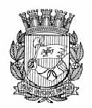 Publicado no D.O.C. São Paulo, 46, Ano 64 Terça-feira.12 de Março de 2019SERVIDORES. Pág, 50DESENVOLVIMENTO ECONÔMICO E TRABALHOGABINETE DO SECRETÁRIOAVERBAÇÃO DE TEMPO EXTRAMUNICIPALDEFERIDOSRF:                NOME:                                  PROCESSO: 691.296.6/01 MARIA APARECIDA BATAIER 6064-2019/0000296-0 E.H.: 1700000000000000015 Averbe-se, para fins de aposentadoria voluntáriaou compulsória, nos termos da Lei 9.403/81., o tempo de15 anos 02 meses 12 dias, correspondente ao(s) período(s)de: 01/05/1982 a 31/10/1985; 07/11/1985 a 07/10/1987;08/10/1987 a 01/06/1989; 27/06/1989 a 31/07/1990;01/10/1990 a 12/11/1990; 06/02/1991 a 06/06/1991;26/06/1991 a 09/10/1992; 13/10/1992 a 31/05/1994;06/06/1994 a 01/02/1995; 04/11/1996 a 05/11/1999.Pág, 51RELAÇÃO DE LICENÇA MÉDICADIVISÃO DE PERÍCIA MÉDICA - COGESSRelação de Licenças Médicas nos Termos da Lei 8989/79NEG = LM NegadaSECRETARIA MUNICIPAL DE DESENVOLVIMENTO ECONOMICORF            Nome                                       Dias  A partir de   Artigo7930135/1 LUIS HENRIQUE MARINHO MEIRA 021  22/02/2019  143EDITAIS. Pág, 59DESENVOLVIMENTO ECONÔMICO E TRABALHOFUNDAÇÃO PAULISTANA DE EDUCAÇÃO E TECNOLOGIAEXTRATO DE TERMO DE ENCERRAMENTO DECONTRATOProcesso nº : 2015-0.070.409-8CONTRATANTE: FUNDAÇÃO PAULISTANA DE EDUCAÇÃOTECNOLOGIA E CULTURA.CONTRATADA: ABSOLUTA ELEVADORES AUTOMAÇÃO EINFORMATICA LTDA -MEOBJETO: MANUTENÇÃO PREVENTIVA E CORRETIVA PARAELEVADORES PARA A ESCOLA MUNICIPAL DE EDUCAÇÃO PROFISSIONAL E SAÚDE PÚBLICA PROFESSOR MAKIGUTI.PERÍODO CONTRATUAL: 23/06/2015 A 22/12/2017EDITAL DE CHAMAMENTO DE MATRÍCULA Nº 01/2019DESTINAÇÃO: EXCLUSIVA À PARTICIPAÇÃO DE PESSOASFÍSICAS– ESTUDANTES (AS) – nos termos e condições estabelecidos neste Edital.OBJETO: Abertura de inscrições de estudantes para o Programa de Qualificação Profissional de média duração em Economia Criativa: Moda e CosturaA PREFEITURA DO MUNICÍPIO DE SÃO PAULO, por meio daFUNDAÇÃO PAULISTANA DE EDUCAÇÃO, TECNOLOGIA ECULTURA, considerando o disposto no Decreto nº 56.507, de14 de Outubro de 2015, em consonância com a Lei nº 16.115,de 09 de janeiro de 2015, TORNA PÚBLICO, que estarão abertasas inscrições para o Programa de Qualificação Profissional demédia duração em Economia Criativa: Moda e costura, a serrealizado na CIDADE DE SÃO PAULO/SP pela FUNDAÇÃO PAULISTANA, determinando os critérios e condições de participaçãoe com vistas a possibilitar aos munícipes da cidade de SãoPaulo o desenvolvimento de competências, conhecimentos ehabilidades, voltadas para a elevação de sua trabalhabilidade econsequente inserção produtiva e geração de renda.INFORMAÇÕES PRELIMINARES1. Processo SEI de nº 8110.2019/0000117-92. A documentação necessária, nos termos do exigido nopresente Edital deverá ser entregue pessoalmente no CENTRODE FORMAÇÃO CULTURAL CIDADE TIRADENTES, localizada àAv. Inácio Monteiro, 6900 – Cidade Tiradentes, São Paulo – SPCEP: 08490-000, nos dias 12, 13 e 14 de março de 2019, das11h ás 17h.3. Os alunos serão selecionados nos termos do presenteEdital, para as turmas com início do curso em 18 de março de2019 e previsão de término em 28 de maio de 2019 e para aturma com início do curso em 18 de março e previsão de término em 22 de abril de 2019, conforme ítem 2.3.4. As inscrições deverão obedecer às especificações desteInstrumento Convocatório e seus anexos, sendo que devem serfeitas pessoalmente pela(o) interessada(o), não sendo aceitasse realizadas por terceiros.5. Este Edital está disponível no site https://www.prefeitura.sp.gov.br/cidade/secretarias/desenvolvimento/fundacao_paulistana/ a partir do dia da sua publicação;6. Todas as informações e esclarecimentos complementaresrelativos a este Edital de Credenciamento serão fornecidos pelaFundação Paulistana de Educação, Tecnologia e Cultura, pormeio do telefone (11) 3221 – 3072 ou (11) 3343-8900.1. DO OBJETO1.1. Abertura de até 85 (oitenta e cinco) vagas para matrícula no âmbito do Programa de Qualificação Profissionalde média duração em Economia Criativa: Moda e Costura,promovido pela Fundação Paulistana de Educação, Tecnologiae Cultura.2. DO PROGRAMA DE QUALIFICAÇÃO PROFISSIONAL2.1. O Programa de Qualificação Profissional de médiaduração em Economia Criativa: Moda e Costura tem comoobjetivo possibilitar aos munícipes da cidade de São Paulo o desenvolvimento de competências, conhecimentos e habilidades,voltadas para a elevação de sua trabalhabilidade e consequenteinserção produtiva e geração de renda. Mais especificamentenos pilares:* Corte e costura: Por meio do desenvolvimento de competências relativas à execução de operações básicas de costura,em máquina reta e overloque.* Modelagem: Por meio do desenvolvimento de competências para modelar e montar peças básicas de confecção,utilizando técnicas de modelagem plana, corte, costura e acabamento visando à qualidade na produção do vestuário.* Sociedade e cidadania: Por meio do desenvolvimentodo senso crítico, para que sejam protagonistas de sua históriae saibam quais são os deveres e direitos que podem e devemexercitar; socializar com demais colegas, comunidade escolar,família e redes sociais os temas trabalhados e as ações desencadeadas.* Visão empreendedora: Por meio da formação de indivíduos que sejam proativos e criativos, capazes de criar suasoportunidades, seja em um projeto próprio, no emprego ou navida pessoal.2.2. O Programa de Qualificação Profissional de médiaduração em Economia Criativa: Moda e Costura acontecerá noCentro de Formação Cultural de Cidade Tiradentes, localizadona Av. Inácio Monteiro, 6900, Cidade Tiradentes, São Paulo/SP.2.3. Serão realizadas até 03 (três) turmas: a primeira noperíodo da manhã e a segunda no período da tarde, ambascom aulas previstas de 18 de março a 28 de maio de 2019 e aterceira turma no período da noite com aula prevista de 18 demarço a 22 de abril de 2019.2.4. As aulas acontecerão de segunda a sexta-feira, noshorários especificados por período: manhã (9h às 13h), tarde(13:30h às 17:30h). No período noturno, a terceira turma ocorrerá as segundas e quartas-feiras (18h as 22h).2.5. A carga horária do Programa será de até 200 (duzentas) horas, para as turmas da manhã e tarde, e até 40 (quarenta) horas para a turma da noite. Sendo até 20 (vinte) horassemanais, distribuídas em 5 (cinco) dias de aula por semana ecada aula com até 4 (quatro) horas.2.6. O conteúdo programático contemplará:* Nas turmas da manhã e tarde, os temas: Corte e costura,modelagem, sociedade e cidadania e visão empreendedora.* Nas turmas da noite, o tema: Corte e costura.2.7. Não haverá aulas nos feriados e emendas conformedeterminado pela Coordenadoria de Ensino, Pesquisa e Culturada Fundação Paulistana.2.8. Há possibilidade de reposição de feriados e atividadesextras em dias e horários a serem determinados pela Coordenadoria de Ensino, Pesquisa e Cultura da Fundação Paulistana,nunca ultrapassando os limites de 6 (seis) horas diárias e 30(trinta) horas semanais.3. DO PROCEDIMENTO DE PRÉ- MATRÍCULA3.1. O procedimento de pré-matrícula será realizado presencialmente no Centro de Formação Cultural de Cidade Tiradentes, localizado na Av. Inácio Monteiro, 6900, CidadeTiradentes, São Paulo/SP, nos dias 12, 13 e 14 de março de2019, das 11h ás 17h.3.2. O interessado deverá se apresentar portando a Fichade Inscrição preenchida conforme Anexo I e, obrigatoriamente,os documentos de comprovação dos pré-requisitos conformeitem 4.1.3.2.1 Serão aceitos como documento comprobatório deidade: Carteira de identidade (RG), Carteira de trabalho; CNH(Carteira Nacional de Habilitação); passaporte emitido pelaPolícia Federal; carteira profissional (como da Ordem dos Advogados do Brasil- OAB); carteira de identificação funcional (comoo CRM); identificação militar ou qualquer outro documentopúblico ou Registro Nacional de Estrangeiros (RNE).3.2.2 Serão aceitos como comprovante de residência, desdeque em nome do interessado ou de familiar de mesmo sobrenome: Conta de água, luz, telefone, gás, internet, TV a cabo oufatura de cartão de crédito.3.3. Caso o interessado se enquadre no público prioritário,deverá sinalizar no ato de inscrição. As informações referentesàs condições do item 4.2 deverão ser autodeclaradas por meiodo preenchimento e assinatura da Ficha de inscrição.3.4. O inscrito deverá declarar a veracidade das informações contidas na Ficha de inscrição, podendo o mesmo sersolicitado quanto à entrega de documentos de comprovação.3.5. Falsas declarações identificadas poderão configurar oenquadramento do ato em crime de falsidade ideológica.4. DOS PRÉ-REQUISITOS E PÚBLICO PRIORITÁRIO4.1. A(O) candidata(o), para que esteja apta(o) a realizar amatrícula, deve ter idade igual ou superior a 16 (dezesseis) anose ser residente no município de São Paulo.4.2. Havendo maior número de interessados em relação aonúmero de vagas, será respeitada a seguinte critérios:a) Indivíduos desempregados há mais de três meses;b) Indivíduos com renda familiar de até meio salário mínimo por pessoa da família;c) Indivíduos com filhos e/ou dependentes com idade até05 (cinco) anos.d) Indivíduos que nunca participaram do Programa de Qualificação profissional de Moda e Costura no CFCCT.4.3. Cada um dos itens ‘a’, ‘b’ e ‘c’ acima contará um pontoao candidato e o ítem ‘d’ contará dois pontos ao candidato.Serão priorizados aqueles com maior pontuação.4.4. Consideram-se familiares como os indivíduos que moram no mesmo domicílio.4.5. Considera-se renda familiar a soma da renda dos indivíduos que moram em mesmo domicílio.PARÁGRAFO ÚNICO: No caso de empate na pontuação,será respeitada a ordem de inscrição.5. DA DIVULGAÇÃO DOS MATRICULADOS E LISTA DEESPERA5.1. O resultado preliminar dos indivíduos matriculados ouna lista de espera será divulgado no dia 16 de março de 2019.5.2. Do resultado caberá recurso até o início do calendárioletivo, somente para discussão de eventual ilegalidade, dirigidoà Fundação Paulistana de Educação, Tecnologia e Cultura, nostermos da legislação vigente.PARÁGRAFO ÚNICO: O resultado será divulgado pelosseguintes canais:* Listas afixadas no Centro de Formação Cultural CidadeTiradentes (CFCCT), localizado na Av. Inácio Monteiro, 6900 –Cidade Tiradentes, São Paulo – SP- CEP: 08490-000* Site oficial da Fundação Paulistana: https://www.prefeitura.sp.gov.br/cidade/secretarias/desenvolviment o/fundacao_paulistana/* Facebook oficial da Fundação Paulistana: https://www.facebook.com/fundacao.paulistana/* Facebook oficial do Centro de Formação Cultural CidadeTiradentes (CFCCT): https://www.facebook.com/cfcct/5.3. A efetivação da matrícula será vinculada a assinaturado Termo de Compromisso, a ser realizada no primeiro dia deaula.5.4. Havendo desistência ou desligamento de matriculados até a conclusão de 10% da carga horária do curso, serãochamados em ordem de classificação os indivíduos da lista deespera.5.5. Havendo desistência ou desligamento de matriculados até a conclusão de 50% da carga horária do curso, serãochamados em ordem de classificação os indivíduos da lista deespera que declararem terem realizado anteriormente Programade Qualificação profissional de Moda e Costura no CFCCT.5.6. Os inscritos na lista de espera receberão uma mensagem por e- mail ou ligação informando caso chamado parainício do curso.6. DAS FALTAS, INTERRUPÇÃO E DESLIGAMENTO DO PROGRAMA6.1. Terá a matrícula do Programa cancelada, o indivíduomatriculado no curso que:I- Tiver constatada a inidoneidade de documento apresentado ou a falsidade de informação prestada à FundaçãoPaulistana;II- Descumprir os deveres expressos no Termo de Compromisso assinado no ato da matrícula;III- Solicitar por escrito o cancelamento da matrícula;IV- Demonstrar comportamento incompatível com as regrasde conduta estabelecidas pela Fundação Paulistana;V- Acumular quantidade igual ou maior de faltas sinalizadas nos períodos abaixo:e) Três faltas (consecutivas ou não) nos primeiros 10% dacarga horária.f) Nove faltas (consecutivas ou não) nos primeiros 30% dacarga horária.g) Quinze faltas (consecutivas ou não) nos primeiros 50%da carga horária.6.2. Os participantes do Programa poderão justificar 10%(dez por cento) de faltas por mês, em relação à frequênciamensal total às atividades.6.3. Para os fins do limite de faltas, não serão computadasaté 3 (três) faltas decorrentes de falecimento de pai, mãe,irmãos, filhos e cônjuge, casamento e doença, devidamentecomprovadas pelos respectivos atestados e certidões emitidospor órgãos públicos ou por entidades conveniadas com o PoderPúblico.6.4. A(O) estudante poderá permanecer afastada(o) docurso nas seguintes hipóteses de impossibilidade de exercíciodas atividades:I- A critério médico, pelo período necessário à sua recuperação;II- Por detenção ou reclusão em estabelecimento prisional,pelo período certificado pela autoridade policial ou judicial.6.5. Em caso de acidente ocorrido no exercício de atividades do curso, o beneficiário ficará afastado, a critério médiconão sendo excluído do curso, ao qual deverá retornar quandoconsiderado apto.6.6. O descumprimento do disposto neste artigo acarretaráo desligamento do estudante do curso.7. DO CERTIFICADO7.1. Para o recebimento do certificado de conclusão, o estudante deverá ter atingido frequência mínima de 75% (setenta ecinco) da carga horária total ministrada do curso.PARÁGRAFO ÚNICO: O não cumprimento da frequênciamínima mencionada no item anterior acarretará na não certificação do participante.8. DISPOSIÇÕES FINAIS8.1. Os casos omissos e eventuais dúvidas na aplicação dasnormas previstas neste Edital serão dirimidos pela Coordenadoria de Ensino, Pesquisa e Cultura, da Fundação Paulistana.8.2. No caso do não preenchimento do mínimo de vagasou das posições de oficineiros, a turma poderá ser cancelada ouadiada. Todos os matriculados serão avisados via e-mail ou portelefone anteriormente a data de início da turma.9. CRONOGRAMAMATRICULASEvento                                                         Data prevista (2019)Pré-matricula e entrega de documentos             12, 13 e 14 de marçoDivulgação preliminar do resultado                              16 de marçoPrazo para recurso                                                    18 de marçoInício previsto das aulas                                             18 de marçoPROCESSO Nº 8110.2019/0000117-9INTERESSADO: FUNDAÇÃO PAULISTANA DE EDUCAÇÃO,TECNOLOGIA E CULTURAASSUNTO: Edital de matrícula para o Programa de Qualificação Profissional de média duração em Economia Criativa:Moda e CosturaÀ vista dos elementos contidos no presente P.A., em especial do parecer da Assessoria Técnico-Jurídica (SEI 015266850),o qual adoto como razão de decidir, e no uso das atribuiçõesprevistas no art. 14 da Lei Municipal 16.115/2015, e com fundamento na Lei 12.513/2011, APROVO o Edital de Chamamentode Matrícula nº 01/2019 (SEI 015264754);Por consequência e com fulcro nos mesmos fundamentoslegais, AUTORIZO a abertura de inscrições de estudantes parao Programa de Qualificação Profissional de média duração emEconomia Criativa: Moda e Costura, de acordo com o cronograma previsto no edital.